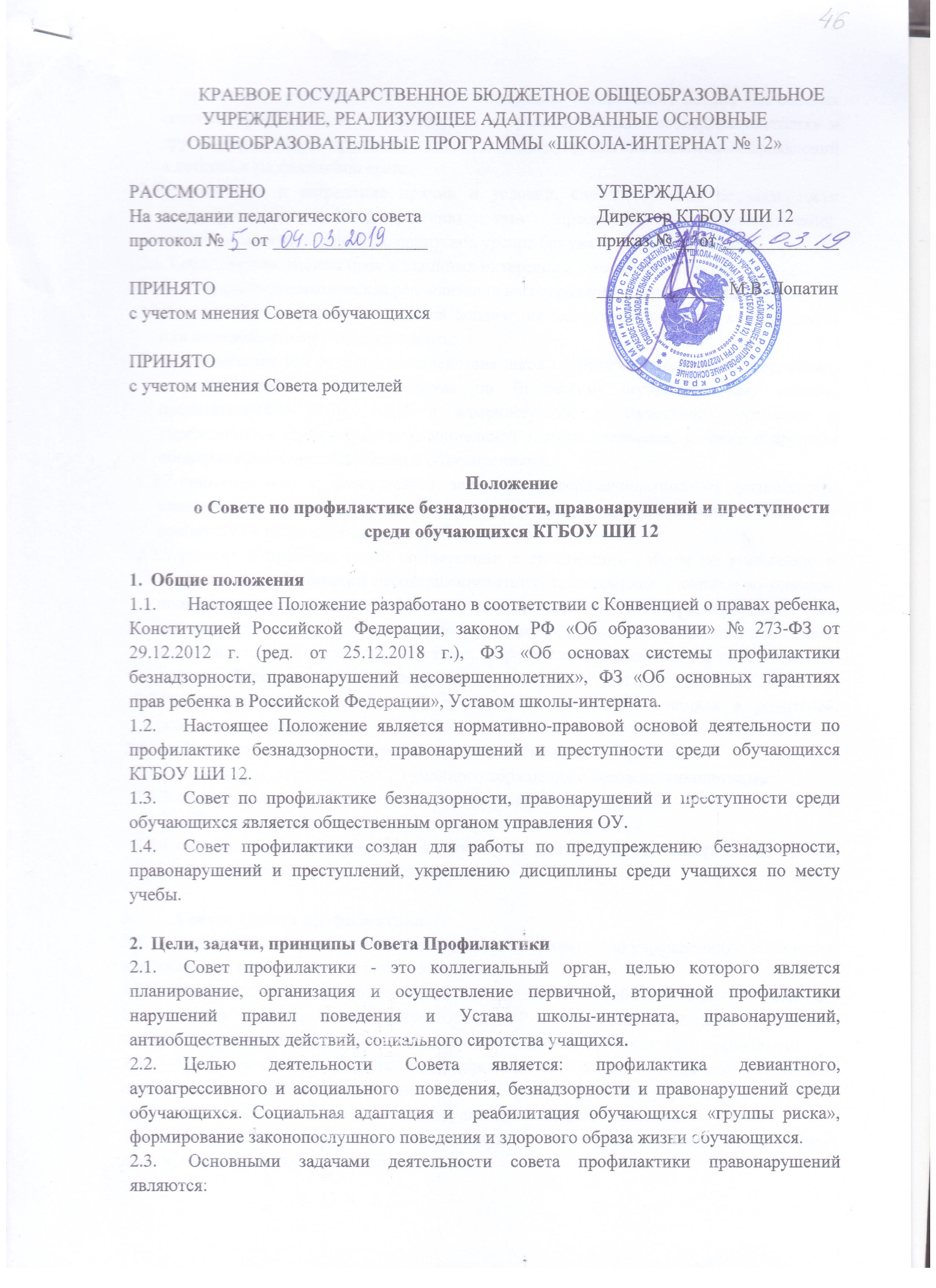 организация регулярной работы по выполнению Федерального Закона «Об основах системы профилактики безнадзорности и правонарушений несовершеннолетних» и других нормативных правовых актов в части предупреждения негативных проявлений в детской и подростковой среде;выявление и устранение причин и условий, способствующих безнадзорности несовершеннолетних, совершению ими преступлений, правонарушений, антиобщественных действий, пропусков уроков без уважительной причины;обеспечение защиты прав и законных интересов несовершеннолетних;социально-педагогическая реабилитация несовершеннолетних «группы риска»;выявление и пресечение случаев вовлечения несовершеннолетних в преступную или антиобщественную деятельность;обеспечение механизма взаимодействия школы с правоохранительными органами, отделом опеки и попечительства по Вяземскому муниципальному району, представителями ПДН, КДН и администрации г. Вяземского, органами и учреждениями здравоохранения, социальной защиты населения, а также с другими общественными организациями и объединениями;принятие мер к обеспечению защиты несовершеннолетних от физического, психического и иных форм насилия, от всех форм дискриминации, а также от вовлечения в различные виды антиобщественного поведения;участие в пределах своей компетенции в организации работы по выявлению и социальной реабилитации несовершеннолетних, находящихся в социально опасном положении, родителей (законных представителей) несовершеннолетних, не выполняющих своих обязанностей по содержанию, воспитанию, образованию, охране жизни и здоровья несовершеннолетних, отрицательно влияющих на поведение или жестоко обращающихся с несовершеннолетними, вести учет этих категорий лиц;организация просветительской деятельности среди обучающихся и родителей (законных представителей).Деятельность Совета по профилактике основывается на принципах:законности, демократизма и гуманного обращения с несовершеннолетними;индивидуального подхода к несовершеннолетним и их семьям;соблюдения конфиденциальности полученной информации;обеспечения ответственности должностных лиц и граждан за нарушение прав и законных интересов несовершеннолетних. Состав Совета профилактикиСостав Совета формируется и утверждается приказом по учреждению и состоит из председателя, заместителя, секретаря и членов совета.Совет состоит из наиболее опытных педагогических работников школы. Членами Совета могут быть заместители директора по УР и ВР, социальный педагог, педагог-психолог, медицинская сестра школы-интерната, классные руководители, воспитатели.Также в состав Совета профилактики по согласованию могут входить представители органов внутренних дел и иных органов учреждений системы профилактики безнадзорности и правонарушений несовершеннолетних.Члены Совета профилактики участвуют в его работе лично и не вправе делегировать свои полномочия другим лицам.Заседание Совета профилактики правомерно, если на нем присутствует не менее половины членов Совета профилактики.Численность состава Совета от 5 до 9 представителей. Председатель Совета назначается приказом по учреждению. Секретарь назначается председателем. Порядок и направления деятельности Совета профилактики Деятельность Совета профилактики планируется на текущий учебный год с учетом нормативных документов и Уставом ОУ. План работы обсуждается на заседании Совета профилактики и утверждается приказом по учреждению. В течение учебного года по мере необходимости в план вносятся коррективы; В своей деятельности по организации и проведению профилактики безнадзорности, правонарушений и преступности обучающихся Совет профилактики взаимодействует с правоохранительными органами, комиссией по делам несовершеннолетних и защите их прав, отделом опеки и попечительства по Вяземскому муниципальному району, органами и учреждениями здравоохранения, социальной защиты населения, а также с другими общественными организациями и объединениями. Совет профилактики осуществляет аналитическую деятельность:изучает вопрос о посещаемости обучающимися школы-интерната;изучает уровень преступности и правонарушений среди обучающихся школы-интерната;изучает состояние профилактической деятельности школы интерната, эффективность проводимых мероприятий;выявляет детей с девиациями поведения;выявляет наличие у детей признаков аутоагрессивного поведения (суицидальные наклонности, суицидальные попытки);определяет причины и мотивы антиобщественного поведения учащихся.Проводит индивидуальные профилактические беседы с учениками находящимися в социально опасном положении;Проводит беседы с родителями (законными представителями), не исполняющими родительские обязанности по воспитанию детей, осуществляет профилактическую работу с неблагополучными семьями;Осуществляет постановку и снятие учащегося с внутришкольного учета в школе-интернате.Приглашает родителей (законных представителей) на заседание Совета профилактики по вопросу постановки на внутришкольный учет их ребенка, информирует о планируемой индивидуальной профилактической работе, закреплении наставника, о сроках постановки на внутришкольный учет;Контролирует исполнение индивидуальной профилактической программы наставниками, закрепленными за обучающимися, состоящих на внутришкольном учете;При отрицательном результате проделанной работы продлевает индивидуальную профилактическую работу, либо ходатайствует перед комиссией по делам несовершеннолетних и защите их прав, о принятии административных мер.Совет профилактики рассматривает вопросы, отнесенные к его компетенции, на своих заседаниях, которые проходят не реже одного раза в месяц (за исключением экстренных случаев).Решение Совета доводят до сведения педагогического коллектива, обучающихся, родителей (законных представителей) на административных совещаниях, общешкольных и классных родительских собраниях.Заседание Совета в течение 3-х дней со дня его проведения оформляется протоколом, который подписывается председательствующим на заседании и секретарем Совета. Протоколы заседаний Совета нумеруются с начала учебного года и хранятся у председателя Совета.Организация работы СоветаПредседатель Совета:организует работу Совета;определяет повестку дня, место и время проведения заседания Совета;председательствует на заседаниях Совета;подписывает протоколы заседаний Совета.В отсутствие председателя его обязанности выполняет заместитель председателя.Организационное обеспечение заседаний Совета осуществляется секретарем.Секретарь Совета:составляет проект повестки для заседаний Совета;информирует членов Совета о месте, времени проведения и повестке для Совета, обеспечивает их необходимыми справочно-информационными материалами;Оформляет протоколы заседаний Совета, осуществляет анализ и информирует Совет о ходе выполнения принимаемых решений.Документация Совета профилактикиДеятельность совета профилактики оформляется в следующих документах:Приказ о создании Совета профилактики;Положение о Совете профилактики;План работы;Списки обучающихся, семей состоящих на внутришкольном учете и учете ПДН.Протокол заседаний Совета профилактики.Протокол заседаний школьного Совета по профилактике правонарушений несовершеннолетних ведется на каждом заседании ответственным секретарем комиссии и включает в себя следующие обязательные положения:дата и место заседания Совета;состав Совета;содержание рассматриваемых вопросов;фамилия, имя, класс и имеющие значение для рассмотрения материалов сведения о лице, в отношении которого рассматриваются вопросы;сведения о явке участвующих в заседании лиц;объяснения участвующих в заседании лиц;содержание заявленных в заседании ходатайств и результаты их рассмотрения;сведения об оглашении вынесенного решения. Протокол заседаний Совета по профилактике правонарушений несовершеннолетних подписывается председателем комиссии и секретарем.Права и обязанности Совета профилактикиСовет профилактики обязан:Координировать взаимодействие педагогического коллектива общеобразовательного учреждения с субъектами профилактики;Способствовать повышению эффективности работы общеобразовательного учреждения по профилактике правонарушений и употребления психоактивных веществ;Анализировать свою деятельность, выступать с отчетом о результатах работы на педсоветах и/или на совещаниях при директоре не реже 2-х раз в год.Совет профилактики имеет право:Приглашать должностных лиц, специалистов и родителей для получения от них информации и объяснений по рассматриваемым вопросам;Ставить перед соответствующими органами вопрос о привлечении к ответственности родителей в случае невыполнения ими должного воспитания и контроля за своими несовершеннолетними детьми;Ставить на внутришкольный учёт учащихся, находящихся в социально-опасном положении и нуждающихся в индивидуальной профилактической работе, а также снимать с учёта.Совет профилактики несет ответственность за правильность оформления документов (протоколов заседаний, ходатайства, письма) и законность принимаемых решений.